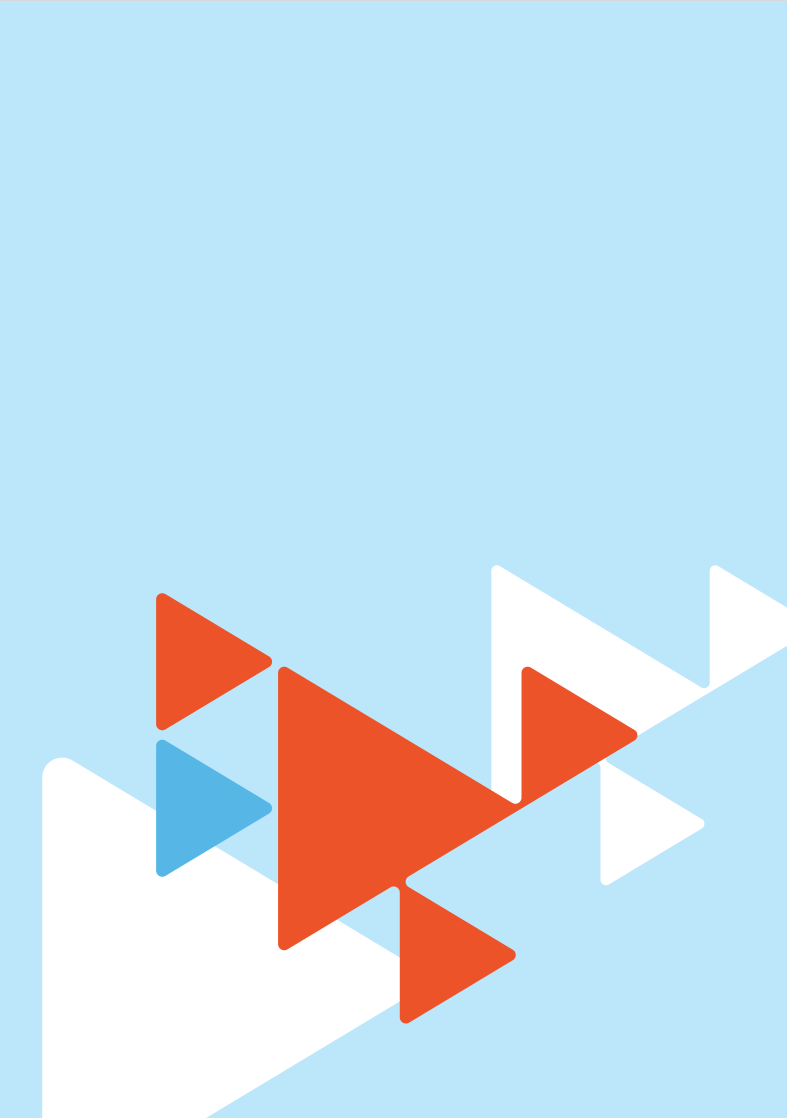 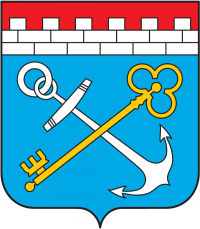 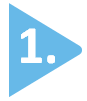 Информация о развитии рынка трудаЛенинградской области В июле 2022 года, в условиях стабильного развития рынка труда Ленинградской области наблюдалось незначительное увеличение численности безработных граждан, зарегистрированных в службе занятости населения, и уровня регистрируемой безработицы.Гражданами, обратившимися в службу занятости населения подано 8527 заявлений о предоставлении государственных услуг (в июле 2021 года 9140 заявлений)  (далее – госуслуга) (таблица 1).   Обратились за госуслугой по: - содействию в поиске подходящей работы – 4750 человек (каждый второй,             из числа граждан, подавших заявление о предоставлении госуслуг), на 1330 человек меньше, чем в июле 2021 года (6080 человек); - профессиональной ориентации – 1645 человек.Безработными признаны 1266 человек (таблица 3), на 267 человек меньше, чем в июле 2021 года (1533 человека), которым назначена социальная выплата                  в виде пособия по безработице (таблица 4).С регистрационного учета сняты по различным причинам 4631 человек                 (в июле 2021 года 5309 человек), из числа граждан, обратившихся  в целях поиска подходящей работы, в т.ч. 1003 безработных гражданина (в июле 2021 года 1483 человека). При содействии службы занятости населения в июле трудоустроено на все виды работ 3080 человек (таблица 5), из них: 422 человека (14%) безработные граждане, 2658 человек (86%) ищущие работу граждане, в том числе в период до признания их безработными, т.е. в течение нескольких дней. В январе-июле 2022 года служба занятости населения работала:- с 46743 гражданами подавшими заявление о предоставлении госуслуг,                   из них: каждый второй гражданин обратился за содействием в поиске подходящей работы – 21558 человек;- трудоустроено при содействии службы занятости на все виды работ                    10752 человека;- получили госуслугу по профориентации 18884 гражданина;- по направлению органов службы занятости приступило к обучению                       811 безработных граждан, завершили – 630 человек;- по заявкам работодателей на опережающее обучение направлено                         345 работников из 9 предприятий, завершили обучение - 248 человек;- пособие по безработице назначено 7361 безработному гражданину; - эффективность трудоустройства граждан (отношение трудоустроенных граждан к ищущим работу гражданам обратившимся в службу занятости населения) – 50%.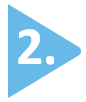 Спрос на рабочую силуНа 1 августа 2022 года текущий спрос на рабочую силу составил                      49370 единиц, что на 2327 единиц меньше, чем в начале июля 2022 года 
(51697 единиц).Вакансии представлены по 1208 наименованиям профессий и специальностям от 2490 работодателей, 37598 вакансий (76%) по рабочим профессиям,                             11772 вакансии (24%) относятся к специальностям инженерно-технических работников и служащих.   Из действующих на отчетную дату вакансий (49370 единиц):- 29740 единиц от 27 организаций, участвующих в мероприятиях 
по привлечению иностранной рабочей силы, наибольшее число вакансий 
(25443 единицы) представлено работодателями Кингисеппского муниципального района (прием на работу российских граждан - жителей региона, безусловно, 
в приоритетном порядке);- 830 единиц заявлены под формирование кадрового резерва предприятий – перспективная потребность рабочей силы. Наибольшую потребность в кадрах испытывали сферы: строительство, обрабатывающие производства, государственное управление и обеспечение военной безопасности; социальное обеспечение, образование, транспортировка и хранение. Текущий спрос на рабочую силу по сравнению с началом июля увеличился  
в сферах: деятельность по операциям с недвижимым имуществом, деятельность административная и сопутствующие дополнительные услуги, водоснабжение; водоотведение, организация сбора и утилизации отходов, деятельность 
по ликвидации загрязнений, сельское, лесное хозяйство, охота, рыболовство 
и рыбоводство, предоставление прочих видов услуг.Сократился в сферах: строительство, деятельность в области культуры, спорта, организации досуга и развлечений, государственное управление 
и обеспечение военной безопасности; социальное обеспечение, деятельность 
в области здравоохранения и социальных услуг, обрабатывающие производства.Наиболее востребованные рабочие профессии предприятий, 
не заинтересованных в привлечении иностранной рабочей силы:  слесарь (ремонтник, сантехник, по ремонту автомобилей, по сборке металлоконструкций, механосборочных работ и др.) – 419 вакансий;уборщик (производственных и служебных помещений, территорий, мусоропроводов и др.) – 368 вакансий;водитель (автомобиля, погрузчика, автобуса) – 301 вакансия;подсобный рабочий – 156 вакансий.Наиболее востребованные должности инженерно-технических работников                  и служащих: педагог (преподаватель, учитель) (дополнительного образования, психолог, логопед, дефектолог и др.) – 478 вакансий;инженер (технолог, по охране труда, по проектно-сметной работе                              (в промышленном и гражданском строительстве) и др.) – 408 вакансий;врач (терапевт (педиатр) участковый, анестезиолог-реаниматолог, невролог, скорой медицинской помощи и др.) – 343 вакансии; медицинская сестра – 217 вакансий.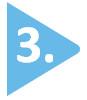 Численность безработных гражданВ июле 2022 года безработными признаны 1266 человек, что на 108 человек меньше, чем в июне 2022 года.К началу августа 2022 года (по отношению к началу июля 2022 года) число безработных граждан:сократилось во  Всеволожском, Кингисеппском, Приозерском муниципальных районах и Сосновоборском городском округе;не изменилось в Кировском, Подпорожском муниципальных районах;незначительно увеличилось в Бокситогорском, Волосовском, Выборгском, Волховском, Гатчинском, Киришском, Лодейнопольском, Ломоносовском, Лужском, Сланцевском, Тихвинском, Тосненском муниципальных районах.В моногородах численность безработных граждан увеличилась в  г. Пикалево – до 64 человек (на 8 человек) (таблица 4.1); в  г. Сланцы – до 142 человек                        (на 11 человек); в г. Сясьстрой – до 42 человек (на 6 человек).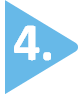 Состав безработных гражданВ общей численности безработных граждан, состоявших на учете в службе занятости населения, в конце июля 2022 года (4585 человек):осуществлявших трудовую деятельность – 4340 человек (94,7%), из них:
по причинам прекращения трудовой деятельности:уволенные по собственному желанию – 2907 человек (67%);уволенные по соглашению сторон – 584 человека (13,5%);уволенные в связи с ликвидацией организации, либо прекращением деятельности индивидуальным предпринимателем – 360 человек (8,3%);уволенные с государственной службы – 43 человека (1 %).Из 4585 безработных граждан:по возрасту:16-17 лет – 4 человека (0,1%);18-19 лет – 66 человек (1,4%);20-24 года – 246 человек (5,4%);25-29 лет – 383 человека (8,4%);30-34 года – 682 человека (14,9%);35-49 лет – 2065 человек (45%);50 лет и старше – 1139 человек (24,8%);по образованию:высшее образование – 1705 человек (37,2%);среднее проф. образование – 1502 человека (32,8%);	среднее общее образование – 742 человека (16,2%);основное общее образование – 577 человек (12,6%);не имеющие основного общего образования – 59 человек (1,3%);по отдельным категориям граждан:родителей, имеющих несовершеннолетних детей, всего – 1563 человека (34,1%);инвалидов – 251 человек (5,5%);граждан предпенсионного возраста – 649 человек (14,2%);граждан, стремящихся возобновить трудовую деятельность после длительного перерыва (более одного года), – 352 человека (7,7%);граждан, впервые ищущих работу (ранее не работавших), – 245 человек (5,3%).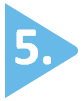 Уровень регистрируемой безработицыНа 1 августа 2022 года уровень регистрируемой безработицы                                    в Ленинградской области имел значение 0,5% (таблица 3).При среднеобластном уровне регистрируемой безработицы в начале августа           2022 года – 0,5%, по территориям этот показатель имел значение:                              от 0,2% в Гатчинском, Киришском, Ломоносовском муниципальных районах                         и Сосновоборском городском округе и до 0,8% в Бокситогорском, Волосовском, Лужском, Сланцевском, Тихвинском муниципальном районе. В 6 муниципальных районах Ленинградской области уровень регистрируемой безработицы несколько выше среднеобластного значения.По сравнению с началом июля 2022 года уровень регистрируемой безработицы: незначительно увеличился в Бокситогорском, Волосовском, Волховском, Лужском, Тихвинском муниципальных районах;сократился в Кингисеппском муниципальном районе;не изменился в Всеволожском, Выборгском, Гатчинском, Киришском, Кировском, Лодейнопольском, Ломоносовском, Приозерском, Подпорожском, Сланцевском, Тосненском муниципальных районах и Сосновоборском городском округе.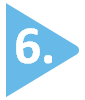 Социальное партнерство в сфере трудаНа 1 августа 2022 года в Ленинградской области действовали                                 1020 уведомительно зарегистрированных коллективных договора, которыми охвачено 184,4 тыс. работающих граждан.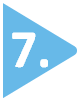 Государственное управление охраной трудаВ июле 2022 года представители комитета приняли участие в работе комиссий по расследованию несчастных случаев в 12 организациях Ленинградской области,  из них: со смертельным исходом – в семи организациях, с тяжелым исходом –                    в пяти организациях.В целях совершенствования работы по обеспечению на территории Ленинградской области безопасных условий труда, отвечающих требованиям сохранения жизни и здоровья работников в процессе трудовой деятельности,  а также в рамках исполнения Плана реализации в 2022 году в Ленинградской области мероприятий «Года Команды 47» утвержденного Губернатором Ленинградской области 07 февраля 2022 года 21 июля 2022 года на площадке                   АО «Бумажная фабрика «Коммунар» проведено выездное мероприятий «День борьбы с профессиональными заболеваниями». В рамках мероприятия проведены:- аудиты и даны консультации в сфере трудового законодательства для сотрудников отдела кадров, а также специалистов по охране труда;- лекции-практикума по вопросам профилактики профессиональных заболеваний для работников из группы риска формирования профессиональной патологии.Также, работники предприятия, абсолютно бесплатно, получили консультации от врачей-специалистов Центра профпатологии по вопросам своего здоровья,                    со всеми необходимыми рекомендациями для улучшения самочувствия.По итогу «Дня борьбы с профзаболеваниями» комитет и ГБУЗ ЛО «Центр профессиональной патологии» договорились о продолжении работы направленной на снижение профзаболеваемости в различных сферах экономики региона.В рамках реализации мероприятий по организационно-техническому обеспечению работы Ленинградской областной Межведомственной комиссии                  по охране труда, 14 июля 2022 года комитетом организовано, и проведено заседание Ленинградской областной Межведомственной комиссии по охране труда, на котором рассматривались следующие вопросы:«О состоянии производственного травматизма в организациях на территории Ленинградской области в 2021 году»;«О соблюдении хозяйствующими субъектами, привлеченными к реализации инвестиционного проекта «Строительство Комплекса переработки этансодержащего газа в поселке Усть-Луга» на территории Кингисеппского района Ленинградской области, требований санитарно-эпидемиологического законодательства»;«Об использовании средств Фонда социального страхования Российской Федерации на частичное финансирование предупредительных мер по сокращению производственного травматизма и профзаболеваний, а также санаторно-курортного лечения работников, занятых во вредных и (или) опасных условиях труда».В работе комиссии приняли участие представители Министерства труда                   и социальной защиты населения Российской Федерации, представители органов исполнительной власти Ленинградской области, Ленинградского регионального отделения Фонда социального страхования Российской Федерации, регионального объединения работодателей «Союз промышленников и предпринимателей Ленинградской области», Государственной инспекции труда в Ленинградской области, Управления Федеральной службы по надзору в сфере защиты прав потребителей и благополучия человека по Ленинградской области, общественной организации «Межрегиональное Санкт-Петербурга и Ленинградской области объединение организаций профсоюзов «Ленинградская Федерация Профсоюзов», Профсоюза работников здравоохранения Российской Федерации, бюджетного учреждения здравоохранения Ленинградской области «Центр профессиональной патологии», ГКУЗ ЛО «Центр общественного здоровья», а также представители ООО «Китайская национальная химическая инженерная и строительная корпорация севен» (КНР) в Ленинградской области и ООО «Балтийский химический комплекс».В рамках популяризации охраны труда на территории Ленинградской области в официальном информационном Telegram-канале «Трудовые будни» (https://t.me/Tb_47) на постоянной основе публикуется информация по вопросам трудового законодательства.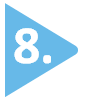 Справочно:По последним данным Петростата,  в среднем за март - май 2022 года,                         в Ленинградской области уровень безработицы (по методологии МОТ) – 3,2%, численность безработных – 34,2 тыс. человек. Средняя заработная плата по Ленинградской области в мае 2022 года               (по последним данным Петростата) – 56724 руб.Средний размер пособия по безработице в июле 2022 года 6915,93 руб.Величина прожиточного минимума для трудоспособного населения 
на 2022 год – 15324 руб. Размер минимальной заработной платы в Ленинградской области с 1 июня 2022 года – 15950 руб.ЧИСЛЕННОСТЬ ГРАЖДАН, ОБРАТИВШИХСЯ ЗА ПРЕДОСТАВЛЕНИЕМ ГОСУДАРСТВЕННЫХ УСЛУГТаблица 1ИНФОРМАЦИЯ ПО МОНОГОРОДАМ ЛЕНИНГРАДСКОЙ ОБЛАСТИТаблица 3.1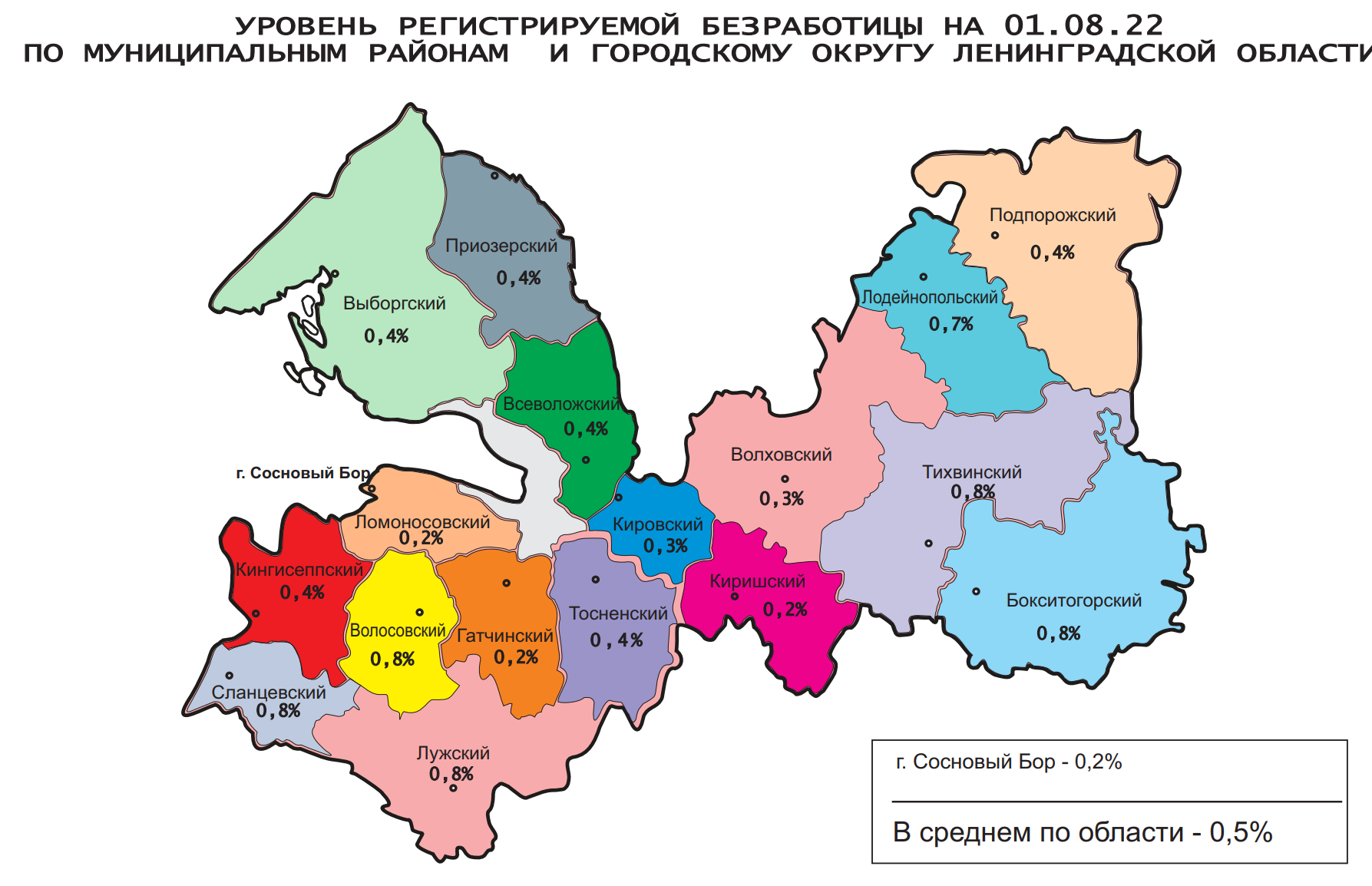 Комитет по труду и занятости населения Ленинградской области (www.job.lenobl.ru). Отдел анализа рынка труда, информации и программ занятостиСанкт-Петербург, Трамвайный пр., д.12, корп.2. Телефон: (812) 539-49-11, факс: (812) 539-47-40. Эл. почта: ktzn_lo@lenreg.ru.Общероссийская база вакансий «Работа в России»: https://trudvsem.ru; Роструд: www.rostrud.infoНиже среднеобластного 
(менее 0,5%)Ниже среднеобластного 
(менее 0,5%)Ниже среднеобластного 
(менее 0,5%)Выше среднеобластного (более 0,5%)Выше среднеобластного (более 0,5%)Выше среднеобластного (более 0,5%)№п/пМуниципальныерайоны,городской округУровеньрег. безработицы, %№п/пМуниципальныерайоныУровеньрег. безработицы, %1.Гатчинский 0,21.Лодейнопольский 0,72.Ломоносовский 0,22.Бокситогорский 0,83.Киришский 0,23.Лужский0,84.Сосновоборский г.о.   0,24.Волосовский0,85.Волховский 0,35.Тихвинский0,86.Кировский0,36.Сланцевский0,87.Выборгский0,48.Всеволожский0,49.Тосненский 0,410.Подпорожский0,411.Приозерский0,412. Кингисеппский0,4№МуниципальныеИюньИюньИюньИюльИюльИюльИюльп/прайоны, городской округКоличествоОбратились за госуслугой по: Обратились за госуслугой по: КоличествоОбратились за госуслугой по:Обратились за госуслугой по:Обратились за госуслугой по:заявлений граждан о предоставлении госуслуг, (ед.)содействию в поиске подходящей работы, (чел.)профориентации, (чел.)заявлений граждан о предоставлении госуслуг, (ед.)содействию в поиске подходящей работы, (чел.)профориентации, (чел.)гр.4:   гр.1, %АВ12346791.Бокситогорский 369240582871877277,82.Волосовский 326255502231662768,43.Волховский 6493035466030089101,74.Всеволожский 18191020194172787942494,95.Выборгский 8364191301136584117135,96.Гатчинский 647540535354215682,77.Кингисеппский2782033030522838109,78.Киришский 4611462133041099565,99.Кировский 6122841703262045553,310.Лодейнопольский 28213361134593747,511.Ломоносовский20213251146775072,312.Лужский 354124125498212146140,713.Подпорожский 275143172681502497,514.Приозерский 28716153151747109,815.Сланцевский 389252111400152216102,816.Cосновоборский г.о.2301476335933024156,117.Тихвинский 27118461475288102175,318.Тосненский 9834701764292306643,619.«ЦОПП «Профстандарт»309 -309 - - --Итого по Лен.областиИтого по Лен.области95795156193185274750164589,0ЧИСЛЕННОСТЬ ГРАЖДАН, ОБРАТИВШИХСЯ ЗА СОДЕЙСТВИЕМ В ПОИСКЕ ПОДХОДЯЩЕЙ РАБОТЫ, 
ТЕКУЩИЙ СПРОС НА РАБОЧУЮ СИЛУЧИСЛЕННОСТЬ ГРАЖДАН, ОБРАТИВШИХСЯ ЗА СОДЕЙСТВИЕМ В ПОИСКЕ ПОДХОДЯЩЕЙ РАБОТЫ, 
ТЕКУЩИЙ СПРОС НА РАБОЧУЮ СИЛУЧИСЛЕННОСТЬ ГРАЖДАН, ОБРАТИВШИХСЯ ЗА СОДЕЙСТВИЕМ В ПОИСКЕ ПОДХОДЯЩЕЙ РАБОТЫ, 
ТЕКУЩИЙ СПРОС НА РАБОЧУЮ СИЛУЧИСЛЕННОСТЬ ГРАЖДАН, ОБРАТИВШИХСЯ ЗА СОДЕЙСТВИЕМ В ПОИСКЕ ПОДХОДЯЩЕЙ РАБОТЫ, 
ТЕКУЩИЙ СПРОС НА РАБОЧУЮ СИЛУЧИСЛЕННОСТЬ ГРАЖДАН, ОБРАТИВШИХСЯ ЗА СОДЕЙСТВИЕМ В ПОИСКЕ ПОДХОДЯЩЕЙ РАБОТЫ, 
ТЕКУЩИЙ СПРОС НА РАБОЧУЮ СИЛУЧИСЛЕННОСТЬ ГРАЖДАН, ОБРАТИВШИХСЯ ЗА СОДЕЙСТВИЕМ В ПОИСКЕ ПОДХОДЯЩЕЙ РАБОТЫ, 
ТЕКУЩИЙ СПРОС НА РАБОЧУЮ СИЛУЧИСЛЕННОСТЬ ГРАЖДАН, ОБРАТИВШИХСЯ ЗА СОДЕЙСТВИЕМ В ПОИСКЕ ПОДХОДЯЩЕЙ РАБОТЫ, 
ТЕКУЩИЙ СПРОС НА РАБОЧУЮ СИЛУЧИСЛЕННОСТЬ ГРАЖДАН, ОБРАТИВШИХСЯ ЗА СОДЕЙСТВИЕМ В ПОИСКЕ ПОДХОДЯЩЕЙ РАБОТЫ, 
ТЕКУЩИЙ СПРОС НА РАБОЧУЮ СИЛУЧИСЛЕННОСТЬ ГРАЖДАН, ОБРАТИВШИХСЯ ЗА СОДЕЙСТВИЕМ В ПОИСКЕ ПОДХОДЯЩЕЙ РАБОТЫ, 
ТЕКУЩИЙ СПРОС НА РАБОЧУЮ СИЛУЧИСЛЕННОСТЬ ГРАЖДАН, ОБРАТИВШИХСЯ ЗА СОДЕЙСТВИЕМ В ПОИСКЕ ПОДХОДЯЩЕЙ РАБОТЫ, 
ТЕКУЩИЙ СПРОС НА РАБОЧУЮ СИЛУЧИСЛЕННОСТЬ ГРАЖДАН, ОБРАТИВШИХСЯ ЗА СОДЕЙСТВИЕМ В ПОИСКЕ ПОДХОДЯЩЕЙ РАБОТЫ, 
ТЕКУЩИЙ СПРОС НА РАБОЧУЮ СИЛУЧИСЛЕННОСТЬ ГРАЖДАН, ОБРАТИВШИХСЯ ЗА СОДЕЙСТВИЕМ В ПОИСКЕ ПОДХОДЯЩЕЙ РАБОТЫ, 
ТЕКУЩИЙ СПРОС НА РАБОЧУЮ СИЛУЧИСЛЕННОСТЬ ГРАЖДАН, ОБРАТИВШИХСЯ ЗА СОДЕЙСТВИЕМ В ПОИСКЕ ПОДХОДЯЩЕЙ РАБОТЫ, 
ТЕКУЩИЙ СПРОС НА РАБОЧУЮ СИЛУЧИСЛЕННОСТЬ ГРАЖДАН, ОБРАТИВШИХСЯ ЗА СОДЕЙСТВИЕМ В ПОИСКЕ ПОДХОДЯЩЕЙ РАБОТЫ, 
ТЕКУЩИЙ СПРОС НА РАБОЧУЮ СИЛУЧИСЛЕННОСТЬ ГРАЖДАН, ОБРАТИВШИХСЯ ЗА СОДЕЙСТВИЕМ В ПОИСКЕ ПОДХОДЯЩЕЙ РАБОТЫ, 
ТЕКУЩИЙ СПРОС НА РАБОЧУЮ СИЛУЧИСЛЕННОСТЬ ГРАЖДАН, ОБРАТИВШИХСЯ ЗА СОДЕЙСТВИЕМ В ПОИСКЕ ПОДХОДЯЩЕЙ РАБОТЫ, 
ТЕКУЩИЙ СПРОС НА РАБОЧУЮ СИЛУЧИСЛЕННОСТЬ ГРАЖДАН, ОБРАТИВШИХСЯ ЗА СОДЕЙСТВИЕМ В ПОИСКЕ ПОДХОДЯЩЕЙ РАБОТЫ, 
ТЕКУЩИЙ СПРОС НА РАБОЧУЮ СИЛУЧИСЛЕННОСТЬ ГРАЖДАН, ОБРАТИВШИХСЯ ЗА СОДЕЙСТВИЕМ В ПОИСКЕ ПОДХОДЯЩЕЙ РАБОТЫ, 
ТЕКУЩИЙ СПРОС НА РАБОЧУЮ СИЛУТаблица 2Таблица 2Таблица 2Таблица 2Таблица 2№МуниципальныеЧисленность граждан, обратившихся за содействием в поиске подходящей работы:Численность граждан, обратившихся за содействием в поиске подходящей работы:Численность граждан, обратившихся за содействием в поиске подходящей работы:Численность граждан, обратившихся за содействием в поиске подходящей работы:Численность граждан, обратившихся за содействием в поиске подходящей работы:Численность граждан, обратившихся за содействием в поиске подходящей работы:Численность граждан, обратившихся за содействием в поиске подходящей работы:Численность граждан, обратившихся за содействием в поиске подходящей работы:Численность граждан, обратившихся за содействием в поиске подходящей работы:Численность граждан, обратившихся за содействием в поиске подходящей работы:Численность граждан, обратившихся за содействием в поиске подходящей работы:Текущий спрос на рабочуюТекущий спрос на рабочуюТекущий спрос на рабочуюТекущий спрос на рабочуюТекущий спрос на рабочуюп/прайоны, городской округ Поставлено на учет, (чел.)Поставлено на учет, (чел.)Поставлено на учет, (чел.)Поставлено на учет, (чел.)Поставлено на учет, (чел.)Поставлено на учет, (чел.)Состоит на учете, (чел.)Состоит на учете, (чел.)Состоит на учете, (чел.)Состоит на учете, (чел.)Состоит на учете, (чел.)силу (вакансии), (ед.)силу (вакансии), (ед.)силу (вакансии), (ед.)силу (вакансии), (ед.)силу (вакансии), (ед.)июньиюньиюльиюльгр.2:гр.1,%гр.2:гр.1,%01.07.202201.07.202201.08.202201.08.2022гр.5:гр.4,%01.07.202201.07.202201.08.2022гр.8:гр.7,%гр.8:гр.7,%АB11223344556778991.Бокситогорский 24024018718777,977,930830830130197,755755748887,62.Волосовский 25525516616665,165,129029028528598,376576572194,23.Волховский 30330330030099,099,0182182229229125,8151015101520100,74.Всеволожский 1020102087987986,286,2183718371712171293,266726672653597,95.Выборгский 419419584584139,4139,4454454497497109,5107410741312122,26.Гатчинский 54054042142178,078,0407407424424104,219371937179792,87.Кингисеппский 203203228228112,3112,326126123723790,829395293952737793,18.Киришский 14614610910974,774,7175175182182104,058658655294,29.Кировский 28428420420471,871,834234230730789,8106310631063100,010.Лодейнопольский 133133595944,444,415615615115196,833933933097,311.Ломоносовский132132777758,358,3151151158158104,6154215421573102,012.Лужский 124124212212171,0171,0321321388388120,986186181294,313.Подпорожский 143143150150104,9104,99494119119126,621921920091,314.Приозерский 161161174174108,1108,117917916816893,9749749798106,515.Сланцевский 25225215215260,360,332932926826881,543843830770,116.Cосновоборский г.о.147147330330224,5224,5203203254254125,115361536149097,017.Тихвинский 184184288288156,5156,5308308463463150,371371371199,718.Тосненский 47047023023048,948,945345343543596,0174117411784102,5Итого по Ленинградской областиИтого по Ленинградской области515651564750475092,192,16450645065786578102,051697516974937095,5БЕЗРАБОТНЫЕ, УРОВЕНЬ РЕГИСТРИРУЕМОЙ БЕЗРАБОТИЦЫБЕЗРАБОТНЫЕ, УРОВЕНЬ РЕГИСТРИРУЕМОЙ БЕЗРАБОТИЦЫБЕЗРАБОТНЫЕ, УРОВЕНЬ РЕГИСТРИРУЕМОЙ БЕЗРАБОТИЦЫБЕЗРАБОТНЫЕ, УРОВЕНЬ РЕГИСТРИРУЕМОЙ БЕЗРАБОТИЦЫБЕЗРАБОТНЫЕ, УРОВЕНЬ РЕГИСТРИРУЕМОЙ БЕЗРАБОТИЦЫБЕЗРАБОТНЫЕ, УРОВЕНЬ РЕГИСТРИРУЕМОЙ БЕЗРАБОТИЦЫБЕЗРАБОТНЫЕ, УРОВЕНЬ РЕГИСТРИРУЕМОЙ БЕЗРАБОТИЦЫБЕЗРАБОТНЫЕ, УРОВЕНЬ РЕГИСТРИРУЕМОЙ БЕЗРАБОТИЦЫБЕЗРАБОТНЫЕ, УРОВЕНЬ РЕГИСТРИРУЕМОЙ БЕЗРАБОТИЦЫБЕЗРАБОТНЫЕ, УРОВЕНЬ РЕГИСТРИРУЕМОЙ БЕЗРАБОТИЦЫБЕЗРАБОТНЫЕ, УРОВЕНЬ РЕГИСТРИРУЕМОЙ БЕЗРАБОТИЦЫБЕЗРАБОТНЫЕ, УРОВЕНЬ РЕГИСТРИРУЕМОЙ БЕЗРАБОТИЦЫТаблица 3Таблица 3Таблица 3Таблица 3Таблица 3Таблица 3Таблица 3Таблица 3Таблица 3Таблица 3Таблица 3Таблица 3№МуниципальныеБезработные:Безработные:Безработные:Безработные:Безработные:Безработные:Безработные:Уровень регистрируемой  безработицы, (%)Уровень регистрируемой  безработицы, (%)Уровень регистрируемой  безработицы, (%)п/п районы, городской округПоставлено на учет, (чел.)Поставлено на учет, (чел.)Поставлено на учет, (чел.)Поставлено на учет, (чел.)Состоит на учете, (чел.)Состоит на учете, (чел.)Состоит на учете, (чел.)июньиюльгр.2:гр1,%гр.2:гр1,%01.07.202201.08.2022гр.5:гр.4,%01.07.202201.08.2022гр.8-гр.7, п/пАB12334567891.Бокситогорский5680142,9175175219125,10,60,80,22.Волосовский5557103,6190190199104,70,70,80,13.Волховский4343100,0135135153113,30,20,30,14.Всеволожский42429970,512131213121199,80,40,40,05.Выборгский99113114,1374374412110,20,40,40,06.Гатчинский916571,4276276281101,80,20,20,07.Кингисеппский654366,219719718493,40,50,4-0,18.Киришский3136116,1858593109,40,20,20,09.Кировский665380,3184184184100,00,30,30,010.Лодейнопольский392666,7116116122105,20,70,70,011.Ломоносовский242395,8818185104,90,20,20,012.Лужский967881,3260260288110,80,70,80,113.Подпорожский2020100,0757575100,00,40,40,014.Приозерский373286,514614614498,60,40,40,015.Сланцевский4649106,5172172189109,90,80,80,016.Cосновоборский г.о.191578,976767497,40,20,20,017.Тихвинский64141220,3232232325140,10,60,80,218.Тосненский999393,9332332347104,50,40,40,0Итого по Ленинградской областиИтого по Ленинградской области1374126692,1431943194585106,20,40,50,1№п/пМоногородаКоличество безработных граждан, чел.Количество безработных граждан, чел.Уровень регистрируемой безработицы, %Уровень регистрируемой безработицы, %Количество вакансий, ед.Количество вакансий, ед.Количество безработных на одну вакансию, чел.Количество безработных на одну вакансию, чел.01.07.202201.08.202201.07.202201.08.202201.07.202201.08.202201.07.202201.08.20221.г. Пикалево56640,50,62532220,20,32.г. Сланцы1311420,70,83332570,40,63.г. Сясьстрой36420,40,52042010,20,2СОЦИАЛЬНЫЕ ВЫПЛАТЫ В ВИДЕ ПОСОБИЯ ПО БЕЗРАБОТИЦЕСОЦИАЛЬНЫЕ ВЫПЛАТЫ В ВИДЕ ПОСОБИЯ ПО БЕЗРАБОТИЦЕСОЦИАЛЬНЫЕ ВЫПЛАТЫ В ВИДЕ ПОСОБИЯ ПО БЕЗРАБОТИЦЕСОЦИАЛЬНЫЕ ВЫПЛАТЫ В ВИДЕ ПОСОБИЯ ПО БЕЗРАБОТИЦЕСОЦИАЛЬНЫЕ ВЫПЛАТЫ В ВИДЕ ПОСОБИЯ ПО БЕЗРАБОТИЦЕСОЦИАЛЬНЫЕ ВЫПЛАТЫ В ВИДЕ ПОСОБИЯ ПО БЕЗРАБОТИЦЕСОЦИАЛЬНЫЕ ВЫПЛАТЫ В ВИДЕ ПОСОБИЯ ПО БЕЗРАБОТИЦЕСОЦИАЛЬНЫЕ ВЫПЛАТЫ В ВИДЕ ПОСОБИЯ ПО БЕЗРАБОТИЦЕСОЦИАЛЬНЫЕ ВЫПЛАТЫ В ВИДЕ ПОСОБИЯ ПО БЕЗРАБОТИЦЕСОЦИАЛЬНЫЕ ВЫПЛАТЫ В ВИДЕ ПОСОБИЯ ПО БЕЗРАБОТИЦЕТаблица 4Таблица 4Таблица 4№п/пМуниципальныерайоны, городской округНазначены социальные выплаты в виде пособия по безработице, чел.Назначены социальные выплаты в виде пособия по безработице, чел.Назначены социальные выплаты в виде пособия по безработице, чел.Получали социальные выплаты в виде пособия по безработице, чел.Получали социальные выплаты в виде пособия по безработице, чел.Получали социальные выплаты в виде пособия по безработице, чел.Получали социальные выплаты в виде пособия по безработице, чел.Получали социальные выплаты в виде пособия по безработице, чел.Получали социальные выплаты в виде пособия по безработице, чел.июньиюльгр.2:гр.1, %01.07.202201.08.202201.08.202201.08.2022гр.5:гр.4, %гр.5:гр.4, %АB1234555661.Бокситогорский 5680142,9131184184184140,5140,52.Волосовский 5557103,6156159159159101,9101,93.Волховский 4343100,0117128128128109,4109,44.Всеволожский 42429970,594093993993999,999,95.Выборгский 99113114,1281311311311110,7110,76.Гатчинский 916571,4186211211211113,4113,47.Кингисеппский 654366,216114314314388,888,88.Киришский 3136116,159737373123,7123,79.Кировский 665380,3130135135135103,8103,810.Лодейнопольский 392666,797107107107110,3110,311.Ломоносовский 242395,870727272102,9102,912.Лужский 967881,3225243243243108,0108,013.Подпорожский 2020100,06362626298,498,414.Приозерский 373286,5112114114114101,8101,815.Сланцевский 4649106,5147152152152103,4103,416.Cосновоборский г.о.191578,95954545491,591,517.Тихвинский 64141220,3183279279279152,5152,518.Тосненский 999393,9264274274274103,8103,8Итого по Ленинградской областиИтого по Ленинградской области1374126692,13381364036403640107,7107,7ТРУДОУСТРОЙСТВО ИЩУЩИХ И БЕЗРАБОТНЫХ ГРАЖДАНТРУДОУСТРОЙСТВО ИЩУЩИХ И БЕЗРАБОТНЫХ ГРАЖДАНТРУДОУСТРОЙСТВО ИЩУЩИХ И БЕЗРАБОТНЫХ ГРАЖДАНТРУДОУСТРОЙСТВО ИЩУЩИХ И БЕЗРАБОТНЫХ ГРАЖДАНТРУДОУСТРОЙСТВО ИЩУЩИХ И БЕЗРАБОТНЫХ ГРАЖДАНТРУДОУСТРОЙСТВО ИЩУЩИХ И БЕЗРАБОТНЫХ ГРАЖДАНТРУДОУСТРОЙСТВО ИЩУЩИХ И БЕЗРАБОТНЫХ ГРАЖДАНТРУДОУСТРОЙСТВО ИЩУЩИХ И БЕЗРАБОТНЫХ ГРАЖДАНТРУДОУСТРОЙСТВО ИЩУЩИХ И БЕЗРАБОТНЫХ ГРАЖДАНТРУДОУСТРОЙСТВО ИЩУЩИХ И БЕЗРАБОТНЫХ ГРАЖДАНТРУДОУСТРОЙСТВО ИЩУЩИХ И БЕЗРАБОТНЫХ ГРАЖДАНТаблица 5Таблица 5Таблица 5Таблица 5Таблица 5Таблица 5Таблица 5Таблица 5Таблица 5Таблица 5Таблица 5№МуниципальныеМуниципальныеТрудоустроено:Трудоустроено:Трудоустроено:Трудоустроено:Трудоустроено:Трудоустроено:Трудоустроено:Трудоустроено:п/прайоны, городской округ районы, городской округ всего, чел.всего, чел.всего, чел.всего, чел.в т. ч. безработных, чел.в т. ч. безработных, чел.в т. ч. безработных, чел.в т. ч. безработных, чел.июньиюльиюльгр.2:гр.1,%июньиюльиюльгр.5:гр.4,%АBB122345561.1.Бокситогорский 23423423415967,942422047,62.2.Волосовский 14314314311983,2131319146,23.3.Волховский 26426426422484,825251144,04.4.Всеволожский 50850850845689,87979102129,15.5.Выборгский 325325325454139,740403792,56.6.Гатчинский 36436436428778,826262492,37.7.Кингисеппский 19219219217993,234342882,48.8.Киришский 7171715983,1121213108,39.9.Кировский 20420420415073,526261973,110.10.Лодейнопольский 9090902325,61010660,011.11.Ломоносовский 217217217104,6446150,012.12.Лужский 646464100156,339392871,813.13.Подпорожский 12512512510281,67711157,114.14.Приозерский 140140140142101,418181372,215.15.Сланцевский 126126126161127,89916177,816.16.Cосновоборский г.о.23523523523499,61010220,017.17.Тихвинский 9898987172,4191923121,118.18.Тосненский 32332332315046,4343444129,4Итого по Ленинградской областиИтого по Ленинградской областиИтого по Ленинградской области372337233723308082,744744742294,4